Hague Agreement Concerning the International Registration of Industrial Designs Accession to the 1999 Act: TurkmenistanOn December 16, 2015, the Government of Turkmenistan deposited with the Director General of the World Intellectual Property Organization (WIPO) its instrument of accession to the Geneva (1999) Act of the Hague Agreement Concerning the International Registration of Industrial Designs. In accordance with Article 28(3)(b) of the 1999 Act, the 1999 Act will enter into force in respect of Turkmenistan on March 16, 2016.The accession to the 1999 Act by Turkmenistan brings the number of Contracting Parties to this Act to 50.  Therefore, the total number of Contracting Parties to the Hague Agreement is 65.  A list of the Contracting Parties to the Hague Agreement is available on the WIPO website at the following address:http://www.wipo.int/export/sites/www/treaties/en/documents/pdf/hague.pdf January 5, 2016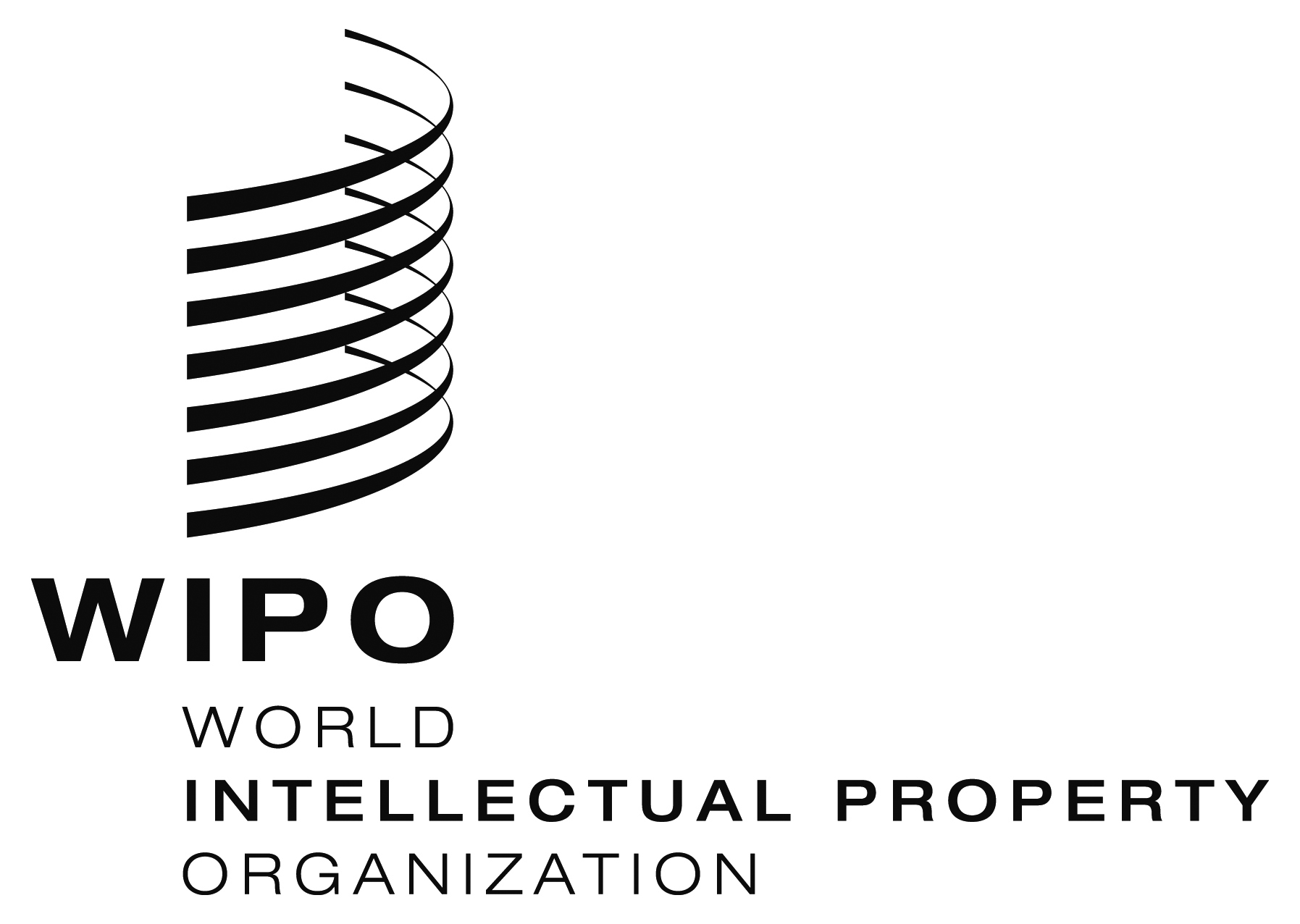 information notice no, 1/2016    information notice no, 1/2016    information notice no, 1/2016    